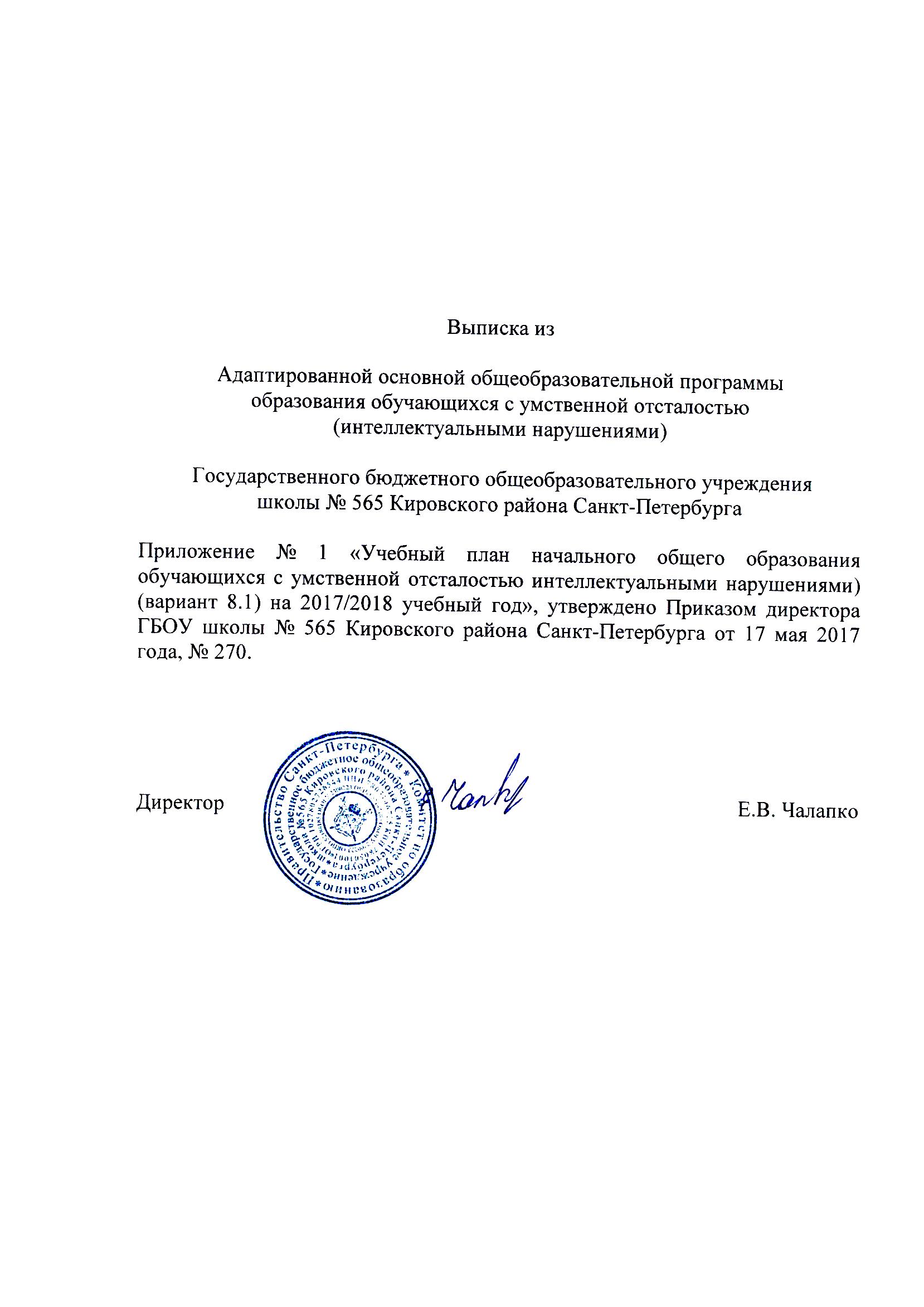 1. Пояснительная записка к учебному плануНормативная базаУчебный план  ГБОУ школы № 565 Кировского района разработан в соответствии с:Федеральным Законом от 29.12.2012 № 273-ФЗ «Об образовании в Российской Федерации»;Инструктивно-методическим письмом «О формировании учебных планов образовательных учреждений Санкт-Петербурга, реализующих адаптированные основные общеобразовательные программы, на 2017/2018 учебный год»;Порядком организации и осуществления образовательной деятельности по основным общеобразовательным программам - образовательным программам начального общего, основного общего и среднего общего образования, утвержденным приказом Министерства образования и науки Российской Федерации от 30.08.2013 № 1015;Распоряжением Комитета по образованию Правительства Санкт-Петербурга Комитет по образованию от 14.03.2017  № 838-р «О формировании календарного учебного графика государственных образовательных учреждений Санкт-Петербурга, реализующих основные общеобразовательные программы, в 2017/2018 учебном году»;СанПиН  2.4.2.3286-15 (федеральная служба по надзору в сфере защиты Прав потребителей и благополучия человека Главный государственный санитарный врач Российской федерации  Постановление от 10 июля 2015 г. N 26 об утверждении СанПиН 2.4.2.3286-15 "Санитарно-эпидемиологические требования к условиям и организации обучения и воспитания в организациях, осуществляющих образовательную деятельность по адаптированным основным общеобразовательным программам для обучающихся с ограниченными возможностями здоровья");Уставом образовательного учреждения.Реализуемые основные общеобразовательные программыОбразовательное учреждение осуществляет реализацию образования по адаптированной образовательной программе начального общего образования для детей с ограниченными возможностями здоровья (для обучающихся с умственной отсталостью, с расстройствами аутистического спектра)  (3-4 классы для обучающихся с легкой степенью умственной отсталости)Прогнозируемый   педагогический   результат:Повышение качества освоения образовательных программ учащимися с разными уровнями возможностей  за счет создания и использования программно-педагогических средств, цифровых образовательных ресурсов, современных педагогических технологий и совершенствования материально-технической базы учебного процесса.Удовлетворение индивидуальных образовательных потребностей.Усиление социальной защищенности обучающихся.Создание здоровьесозидающей образовательной  среды.Повышение уровня воспитанности учащихся, развитие личностных качеств, способствующих  их успешной социальной реабилитации.Расширение услуг дополнительного образования.Достижение открытости и востребованности школы, повышение ее имиджа, освоение информационного пространства.Повышение квалификации педагогов в области изучения  современных тенденций развития образования и использования новейших технологий обучения, воспитания и развития.Удовлетворенность и психологический комфорт всех участников образовательного процесса.     Цель и задачи школы позволяют прогнозировать получение результата образовательной деятельности, которая обеспечивает адаптацию выпускников данного учреждения в разных жизненных ситуациях, создает базу для успешного обучения в учреждениях начального профессионального образования и для работы в различных сферах.Требования к объему домашних заданийОбъем домашних заданий (по всем предметам) не превышает (в астрономических часах): во 3 классах - 1,5 ч., в 4 классах - 2 ч.Аттестация обучающихся	Аттестация обучающихся проводится в рамках учебного года по четвертям как результат освоения адаптированных образовательных программ определенного уровня.Аттестация подразделяется на текущую, промежуточную и итоговую. Промежуточная аттестация учащихся 3-4 классов проводится в рамках учебного года по четвертям.Текущая и промежуточная аттестация:Текущей аттестации подлежат все учащиеся школы. Учащиеся, находящиеся на длительном лечении и обучающиеся в образовательных учреждениях при лечебных учреждениях, аттестуются с учетом отметок, полученных в образовательных учреждениях при лечебных учреждениях.Форму текущей аттестации выбирает учитель в соответствии с адаптированной основной общеобразовательной программой. Избранная форма текущей аттестации указывается учителем в рабочей программе и  электронном журнале.Отметки за работы контрольного характера обязательно выставляются в электронный журнал.Учитель, проверяя и оценивая работы обучающихся, их устные ответы, уровень развития учебных умений и навыков, выставляет отметку в классный журнал и в дневник обучающегося.Промежуточные итоговые отметки в баллах выставляются обучающимся с легкой степенью умственной отсталости в 3-4 классах за четверть и по окончании учебного года. Аттестация осуществляется  по пятибалльной системе оценивания.Промежуточные (четвертные) отметки выставляются с учетом всех текущих отметок за данный период по предмету.В случае спорных текущих отметок промежуточная отметка выставляется в пользу обучающегося.Итоговая аттестация.К годовой аттестации допускаются все обучающиеся образовательного учреждения, успешно освоившие адаптированную основную общеобразовательную программу.Годовая аттестация включает в себя: проверку техники чтения в 3 - 4 классах для учащихся с легкой степенью умственной отсталости;контрольные работы по русскому языку и математике    3 - 4 классах для учащихся с легкой умственной отсталостью;устный опрос, тестовые задания  и другие формы итогового   контроля по предметам для всех обучающихся.Максимально допустимое количество часов при 5-ти дневной учебной неделе:Специальные условия обучения и воспитания детей с ограниченными возможностями здоровья включают:обеспечение равных и разных стартовых возможностей для всех обучающихся;создание предметно-развивающей среды, предусматривающей специфические условия для детей с ограниченными возможностями здоровья коррекционного образовательного учреждения для реализации программы с учетом их физических и (или) психофизических особенностей;использование специальных образовательных программ и методов обучения и воспитания, специальных учебников, учебных пособий и дидактических материалов, технических средств обучения коллективного и индивидуального пользования; организация  регулярного мониторинга по изучению запросов, потребностей и возможностей всех участников образовательных отношений;взаимодействие в разработке и реализации коррекционных мероприятий учителей, специалистов в области коррекционной педагогики, медицинских работников образовательного учреждения и других организаций, специализирующихся в области семьи и других институтов общества, которое должно обеспечиваться в единстве урочной, внеурочной и внешкольной деятельности.К особым образовательным потребностям, являющимся общими для всех обучающихся с умственной отсталостью (интеллектуальными нарушениями), относятся:раннее получение специальной помощи средствами образования;обязательность непрерывности коррекционно-развивающего процесса, реализуемого как через содержание предметных областей, так и в процессе коррекционной работы;научный, практико-ориентированный, действенный характер содержания образования;доступность содержания познавательных задач, реализуемых в процессе образования;удлинение сроков получения образования;систематическая актуализация сформированных у обучающихся знаний и умений;специальное обучение их «переносу» с учетом изменяющихся условий учебных, познавательных, трудовых и других ситуаций;обеспечение особой пространственной и временной организации общеобразовательной среды с учетом функционального состояния центральной нервной системы и нейродинамики психических процессов обучающихся с умственной отсталостью (интеллектуальными нарушениями);использование преимущественно позитивных средств стимуляции деятельности и поведения обучающихся, демонстрирующих доброжелательное и уважительное отношение к ним;развитие мотивации и интереса к познанию окружающего мира с учетом возрастных и индивидуальных особенностей обучающегося к обучению и социальному взаимодействию со средой;стимуляция познавательной активности, формирование позитивного отношения к окружающему миру.2. Структура учебного плана для обучающихся с легкой степенью умственной отсталости (I вариант)3-4 классыСтруктура учебного плана включает учебные предметы, относящиеся к федеральному компоненту и компоненту образовательного учреждения.Обучение в начальной школе (3-4 классы) по  адаптированной основной общеобразовательной программе ГБСКОУ № 565, утвержденной в 2014 году.     	 В 3-4 классах для учащихся с легкой степенью умственной отсталости к учебным предметам    федерального компонента учебного плана отнесены: Русский язык, Чтение, Математика, Окружающий мир, Музыка, Изобразительное искусство, Технология (трудовое обучение), Физическая культура.     	Задача общеобразовательных предметов и трудового обучения заключается в обеспечении учащимся уровня знаний, умений и навыков, которые необходимы для успешной социальной адаптации.   	Обучение общеобразовательным предметам имеет практическую направленность, принцип коррекции является ведущим, учитывается воспитывающая роль обучения, необходимость формирования  черт характера и всей личности в целом.    	 Русский язык как учебный предмет является ведущим, т.к.  от его усвоения во многом зависит успешность всего школьного обучения, задача обучения русскому языку и чтению - научить школьников правильно и осмысленно читать доступный их пониманию текст, выработать элементарные навыки грамотного письма, повысить уровень общего и речевого развития учащихся, научить  последовательно и правильно излагать свои мысли в устной и письменной форме.Математика представлена элементарной математикой и в ее структуре - геометрическими понятиями, математика имеет выраженную практическую направленность с целью обеспечения жизненно важных умений обучающихся по ведению домашнего хозяйства, их деятельности в доступных профилях по труду. Математика вносит существенный вклад в развитие и коррекцию мышления и речи, она значительно         продвигает большую часть обучающихся на пути освоения ими элементов логического мышления. Предмет Окружающий мир реализуется с 3 по 4 класс. Естественнонаучное образование обучающихся с умственной отсталостью строится на основе психологических особенностей восприятия и анализа окружающего мира. Естественноведческие знания помогают осмыслить единство свойств живой и неживой природы, формируют у обучающихся практические навыки взаимодействия с объектами природы, ее явлениями.Обучение Изобразительному искусству и Музыке предполагает овладение школьниками элементарными основами этих видов деятельности - навыками рисования,  слушания музыки и пения. В процессе занятий по этим предметам осуществляется всестороннее развитие, обучение и воспитание детей: сенсорное, умственное, эстетическое, нравственное, трудовое. Коррекционная направленность уроков - обязательное условие учебного процесса.Уроки Технология (трудовое обучение) в 3-4 классах дают возможность учащимся овладеть элементарными приемами труда. С 4 класса начинается основная профориентационная работа с обучающимися, знакомство с различными видами профессий.По окончании периода обучения в начальной школе, в результате целенаправленной диагностической деятельности и работы по профориентации, мы имеем данные о сформированности основных начальных трудовых знаний, умений и навыков у каждого ученика, его расположенности к освоению той или иной специальности.  Учебный план для детей с легкой степенью умственной отсталости разработан на основе федерального базисного учебного плана, утвержденного приказом Министерства образования Российской Федерации от 10.04.2002 № 29/2065-п «Об утверждении учебных планов специальных (коррекционных) образовательных учреждений для обучающихся, воспитанников с отклонениями в развитии». Годовой учебный план начального общего образования ГБОУ школы № 565для обучающихся с легкой степенью умственной отсталости (I вариант)Недельный учебный план начального общего образования ГБОУ школы № 565 для обучающихся с легкой степенью умственной отсталости (I вариант)Система коррекционно-развивающей работы(школьный компонент)Цель коррекционно-развивающей работы – коррекция недостатков познавательной и эмоционально-личностной сферы обучающихся с ограниченными возможностями здоровья.Задачи, решаемые на коррекционно-развивающих занятиях: создание условий для развития сохранных функций; формирование положительной мотивации к обучению; повышение уровня общего развития, восполнение пробелов предшествующего развития и обучения; коррекция отклонений в развитии познавательной и эмоционально-личностной сферы; формирование механизмов волевой регуляции в процессе осуществления заданной деятельности; воспитание умения общаться, развитие коммуникативных навыков.Занятия строятся с учетом основных принципов коррекционно-развивающего обучения:Принцип системности коррекционных (исправление или сглаживание отклонений и нарушений развития, преодоление трудностей развития), профилактических (предупреждение отклонений и трудностей в развитии) и развивающих (стимулирование, обогащение содержания развития, опора на зону ближайшего развития) задач.Принцип единства диагностики и коррекции реализуется в двух аспектах.Началу коррекционной работы должен предшествовать этап комплексного диагностического обследования, позволяющий выявить характер и интенсивность трудностей развития, сделать заключение об их возможных причинах и на основании этого заключения строить коррекционную работу, исходя из ближайшего прогноза развития (совместно с психологом). Реализация коррекционно-развивающей работы требует от педагога постоянного контроля динамики изменений личности, поведения и деятельности, эмоциональных состояний, чувств и переживаний ребенка. Такой контроль позволяет вовремя вносить коррективы в коррекционно-развивающую работу.Деятельностный принцип коррекции определяет тактику проведения коррекционной работы через активизацию деятельности каждого ученика, в ходе которой создается необходимая основа для позитивных сдвигов в развитии личности ребенка.Учет индивидуальных особенностей личности позволяет наметить программу оптимизации в пределах психофизических особенностей каждого ребенка. Коррекционная работа должна создавать оптимальные возможности для индивидуализации развития.Принцип динамичности восприятия заключается в разработке таких заданий, при решении которых возникают какие-либо препятствия. Их преодоление  способствует развитию учащихся, раскрытию возможностей и способностей. Каждое задание должно проходить ряд этапов от простого к сложному. Уровень сложности должен быть доступен конкретному ребенку. Это позволяет поддерживать интерес к работе и дает возможность испытать радость преодоления трудностей.Принцип продуктивной обработки информации заключается в организации обучения таким образом, чтобы у учащихся развивался навык переноса обработки информации, следовательно - механизм самостоятельного поиска, выбора и принятия решения.Принцип учета эмоциональной окрашенности материала предполагает, чтобы игры, задания и упражнения создавали благоприятный, эмоциональный фон, стимулировали положительные эмоции.Коррекционная работа осуществляется в рамках целостного подхода к воспитанию и развитию ребенка. Планируется не столько достижение отдельного результата, сколько создание условий для  развития ребенка.При организации коррекционных занятий следует исходить из возможностей ребенка – задание должно лежать в зоне умеренной трудности, но быть доступным, так как на первых этапах коррекционной работы необходимо обеспечить ученику субъективное переживание успеха на фоне определенной затраты усилий. В дальнейшем трудность задания следует увеличивать пропорционально возрастающим возможностям ребенка. В зависимости от соматического и психофизического состояния учащимся назначается комплекс коррекционно-профилактических и оздоровительных мероприятий:Ритмика;Коррекционно-развивающие занятия;Игрокоррекция; Логопедические занятия;Занятия с педагогом-психологом;Лечебно-оздоровительный массаж.Занятия в  системе коррекционно-развивающей работы проводятся фронтально, индивидуально или малыми группами.  Группы формируются по однородности психофизических, речевых нарушений. На индивидуальные и групповые коррекционные занятия отводится 15-20 минут учебного времени на одного ученика, в том числе на класс.Занятия  не являются обязательными для посещения всеми учащимися, проводятся как параллельно с основными занятиями учебного плана, так и во вторую половину дня после часового  и более перерыва. Приоритетными направлениями работы в коррекционно-развивающей области являются:развитие основных мыслительных операций;  повышение уровня общего развития школьников и коррекция индивидуальных отклонений (нарушений) в развитии;расширение представлений об окружающем мире и обогащение словаря.укрепление и охрана здоровья, физическое развитие ребенка;формирование и развитие коммуникативной и когнитивной функции речи;формирование и развитие продуктивных видов деятельности, социального поведения, коммуникативных умений;расширение социальных контактов с целью формирования навыков социального общежития, нравственного поведения, знаний о себе, о других людях;коррекция индивидуальных сторон психической деятельности.РитмикаЗанятия ритмикой в ГБОУ школе № 565 обусловлено необходимостью осуществления коррекции недостатков психического и физического развития умственно отсталых детей средствами музыкально-ритмической деятельности. Занятия  проводятся  в 3-5 классах для учащихся с легкой умственной отсталостью. Цель курса заключается в укреплении здоровья, коррекции недостатков психомоторной и эмоционально-волевой сфер, в развитии общей моторики, в привитии навыков здорового образа жизни.Коррекционно-развивающие занятия    Коррекционно-развивающее занятия направлены на поддержание интереса к обучению, выработку положительной мотивации, формирование нравственной и волевой готовности к обучению в школе, а также коррекцию имеющихся нарушений психофизического развития и устранению имеющиеся пробелов в знаниях.Систематическая правильно организованная коррекционная работа может быть эффективна, поэтому целесообразно проводить ее в форме развивающих игр, которые способствуют активизации психических процессов, развитию умственных способностей, тренировке памяти и мышления, зрительного восприятия и пространственной ориентировки, внимания, коррекции моторики мелких мышц рук.ИгрокоррекцияИгра является средством обогащения и уточнения представлений, создает условия для освоения способов поведения в тех или иных жизненных ситуациях, способствует формированию произвольности поведения — ребенок учится выполнять определенные действия и правила, подчинять свои желания и интересы требованиям роли.Операционную сторону игры составляют игровые действия, характер которых определяется содержанием отражаемой действительности. Уровень развития игровых действий является основным показателем уровня развития ребенка.У детей с умственной отсталостью игра в младшем  школьном возрасте развивается крайне медленно и без специального обучения она ограничивается простейшими однообразными манипуляциями с игрушками, являются, как правило, не имеющими игрового содержания. Это обусловлено задержкой сенсомоторного развития. Без специального обучения они не обнаруживают потребности в игре, будучи включенными в нее, длительное время не проявляют интереса ни к игрушкам, ни к самому игровому процессу.  Курс Игрокоррекция направлен на исправление вышеуказанных недостатков. Целью Логопедических занятий является оказание необходимой логопедической помощи обучающимся с ограниченными возможностями здоровья. Основными задачами, которые решает учитель-логопед в своей работе являются:формирование и развитие фонематического слуха у детей с нарушениями речи;коррекция нарушений звукопроизношения;своевременное предупреждение и преодоление трудностей речевого развития;привитие детям навыков коммуникативного общения;просветительская и консультативная работа педагогов государственного образовательного учреждения по формированию речевого развития детей.Занятия с педагогом-психологомКоррекционно-развивающая работа педагога-психолога с обучающимися ориентирована на познавательную, эмоционально-личностную и социальную сферу жизни и самосознание детей.Педагогом-психологом  составляются и апробируются коррекционные программы, включающие в себя следующие блоки: коррекция сенсорно-перцептивной и познавательной деятельности, эмоционального развития ребенка в целом, поведения детей и подростков, личностного развития в целом и отдельных его аспектов. Лечебно-оздоровительный массаж.Лечебный массаж является эффективным методом лечения разнообразных травм и заболеваний. Различают следующие его разновидности: классический;сегментарно-рефлекторный;соединительнотканный;периостальный;точечный;аппаратный.	Система коррекционно-развивающей работы является неотъемлемой частью адаптированной основной общеобразовательной программы ГБСКОУ № 565, утвержденной в 2014 году и обеспечивает: выявление особых образовательных потребностей обучающихся с умственной отсталостью, обусловленных недостатками в их физическом и (или) психическом развитии; осуществление индивидуально ориентированной психолого-медико-педагогической помощи детям с умственной отсталостью с учетом особенностей психофизического развития и индивидуальных возможностей обучающихся.Годовой учебный план ГБОУ школы № 565для обучающихся с легкой степенью умственной отсталости (I вариант)на 2017-2018 учебный годНедельный учебный план ГБОУ школы № 565для обучающихся с легкой степенью умственной отсталости (I вариант)на 2017-2018 учебный годКлассы1234Часы21 ч23 ч23 ч23 чУчебные предметыКоличество часов в годКоличество часов в годКоличество часов в годКоличество часов в годВсегоУчебные предметыIIIIIIIVВсегоФедеральный компонентФедеральный компонентФедеральный компонентФедеральный компонентФедеральный компонентФедеральный компонентРусский язык132170170170642Чтение 132136136136540Математика132170170170642Окружающий мир33346868203Музыка33343434135Изобразительное искусство33343434135Технология (трудовое обучение)66686868270Физическая культура99102102102405Культура общения3334--67Итого:6937827827823039Региональный компонент и компонент образовательного учреждения
при 5-дневной учебной неделе00000Предельно допустимая учебная нагрузка при 5-дневной учебной неделе 6937827827823039Учебные предметыКоличество часов в неделюКоличество часов в неделюКоличество часов в неделюКоличество часов в неделюУчебные предметыIIIIIIIVФедеральный компонентФедеральный компонентФедеральный компонентФедеральный компонентФедеральный компонентРусский язык4555Чтение 4444Математика4555Окружающий мир1122Музыка1111Изобразительное искусство1111Технология (трудовое обучение)2222Физическая культура3333Культура общения11--Итого:21232323Региональный компонент и компонент образовательного учреждения
при 5-дневной учебной неделе0000Предельно допустимая учебная нагрузка при 5-дневной учебной неделе 21232323Коррекционно-развивающие занятияКоличество часов в годКоличество часов в годКоличество часов в годКоличество часов в годвсегоКоррекционно-развивающие занятияIIIIIIIVвсегоРитмика33343434135Коррекционно-развивающие занятия66686868270Игрокоррекция66686868270Итого165170170170675Коррекционно-развивающие занятияКоличество часов в неделюКоличество часов в неделюКоличество часов в неделюКоличество часов в неделювсегоКоррекционно-развивающие занятияIIIIIIIVвсегоРитмика11114Коррекционно-развивающие занятия22228Игрокоррекция22228Итого555520